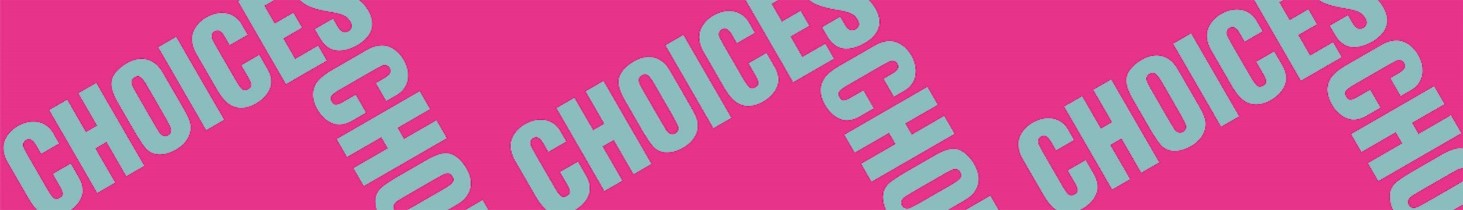 Twisted StoriesPre-readingPre-reading 1: Genres Decide if the following genres are either fiction or non-fiction. autobiography – biography – cookbook – detective story – diary – dictionary – encyclopedia – essay – fairytale – fantasy – ghost story – graphic novel – horror – microfiction – newspaper article – poetry – science book – science fiction – travel guide – true crime – young adult  In pairs: Take turns defining the different genres to each other. Write a short definition of fiction and non-fiction by finishing these sentences:a. Non-fiction is a genre of literature that …b. Examples of non-fiction genres are …c. Fiction is a genre of literature that …d. Examples of fiction genres are …FictionNon-fiction